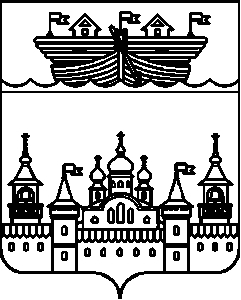 СЕЛЬСКИЙ СОВЕТ БОГОРОДСКОГО СЕЛЬСОВЕТВОСКРЕСЕНСКОГО МУНИЦИПАЛЬНОГО РАЙОНА НИЖЕГОРОДСКОЙ ОБЛАСТИРЕШЕНИЕ22 июля 2020 года                                                          	№ 13О внесении изменение в решение сельского Совета Богородского сельсовета «О координации работы по противодействию коррупции в Богородском сельсовете Воскресенском муниципальном районе Нижегородской области»от 30 ноября 2017года №25В связи с кадровыми изменениями, руководствуясь Указом Президента Российской Федерации от 15 июля 2015 года № 364 «О мерах по совершенствованию организации деятельности в области противодействия коррупции», Указом Губернатора Нижегородской области от 7 октября 2015 года № 112 «О создании комиссии по координации работы по противодействию коррупции в Нижегородской области», в целях обеспечения единой государственной политики в области противодействия коррупции в Воскресенском муниципальном районе Нижегородской области, сельский Совет РЕШИЛ:1.Внести в решение сельского Совета Богородского сельсовета «О координации работы по противодействию коррупции в Богородском сельсовете Воскресенском муниципальном районе Нижегородской области»от 30 ноября 2017года №25следующие изменения:1.1. Приложение 1 решения сельского Совета Богородского сельсовета «О координации работы по противодействию коррупции в Богородском сельсовете Воскресенском муниципальном районе Нижегородской области»от30 ноября 2017года №25 изложить в следующей редакции согласно приложению  к решению.2.Обнародовать настоящее решение на информационном стенде администрации и разместить в информационно-телекоммуникационной сети «Интернет» на официальном сайте администрации Воскресенского муниципального района Нижегородской области.3.Контроль над исполнением настоящего решения оставляю за собой.4.Настоящее решение ступает в силу со дня обнародования.Глава местного самоуправления                             В.Н.Гусев	Приложение к решению сельского СоветаБогородского сельсоветаот 22 июля 2020  года № 13                                                                                                                               Приложение 1УТВЕРЖДЕНОрешением сельского СоветаБогородского сельсоветаВоскресенского муниципального района Нижегородской областиот 30 ноября 2017 года № 25Составкомиссии по координации работы по противодействию коррупции вБогородском сельсовете Воскресенском муниципальном районе Нижегородской области№ппФаилия,Имя, ОтчествоМесто работы, занимаемая должность1Гусев Владимир НикандровичГлава местного самоуправления Богородского сельсовета, председатель комиссии2.Боков Юрий ВладимировичГлава администрации Богородского сельсовета, заместитель председателя комиссии3.Смирнова Диана АндреевнаЗаместитель главы администрации Богородского сельсовета, секретарь комиссииЧлены комиссииЧлены комиссииЧлены комиссии4.Тюкина Валентина Станиславовнапредседатель бюджетной комиссии сельского Совета Богородского сельсовета5Попрухина Маргарита Ваерьевнадепутат сельского совета Богородского сельсовета6.Рыбакова Любовь Федоровнадепутат сельского совета Богородского сельсовета7.Толкова Елена АлександровнаБогородский СДК, директор